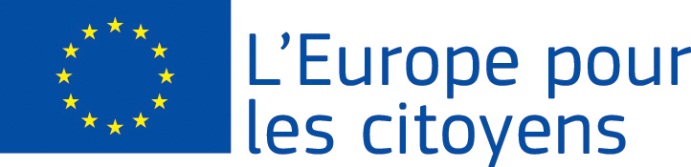 A «Together closer to Europe – Együtt Európáért» projektet az Európai Unió finanszírozta az 
„Európa a polgárokért” program keretébenAz 1. alprogram, 1.1. pályázati típusra vonatkozóan„Testvérvárosok polgárainak találkozói”Az 1. alprogram, 1.1. pályázati típusra vonatkozóan„Testvérvárosok polgárainak találkozói”Részvétel: a projekt lehetővé tette a találkozót 370 állampolgár részvételével, akik közül 90-en Ustvarjalno BONUS/BONUS Alkotó Egyesület, Lendava (Szlovénia),  40-en Halászi Hagyományőrző Egyesület, Halászi (Magyarország), 40-en  SLOVENSKÁ SAMOSPRÁVA MESTA SARVAŠ, Szarvas (Magyarország) és 200-an Nadácia Cséfalvay/Cséfalvay Alapítvány/Cséfalvay Foundation, Veľké Blahovo-Nagyabony és Dunajská Streda-Dunaszerdahely (Szlovákia)  lakosai.Helyszín/Dátumok: a találkozó helyszíne Veľké Blahovo-Nagyabony, Szlovákia volt 2014/06/13.  és  2014/06/14.  közöttRészletes leírás:A kétnapos találkozó programja az alábbiak szerint valósult meg:Jún. 13. – a partnerek képviselői már a reggeli órákban megérkeztek, akiket a Cséfalvay alapítvány elnöke személyesen fogadott. A régebbi partnerek örömmel üdvözölték egymást, az új partnerek pedig nemformális keretek közt bemutatkoztak a többieknek. Ezután a program és a projekt ismertetése következett, melyre az ünnepélyes megnyitó kínált alkalmat. Az érdeklődők megismerkedtek a részletes, órákra lebontott programmal. Sor került az Alapítvány eddigi történetének, tevékenységének és a jövőben aktivitásainak ismertetésére, ami által ismertebbé váltak az ifjúsággal kapcsolatos célkitűzései. A közös ebéd után kvízműsor vette kezdetét, melyet az Europe Direct szervezett és bonyolított le. A bekapcsolódók írott és szóbeli formában bizonyíthatták tudásukat az egyes tagországokról és magáról az Európai Unióról. A legügyesebbeket kedves ajándékokkal jutalmaztuk. A délután folyamán kiállítás nyílt a korábban meghirdetett versenyre beküldött rajzokból és képzőművészeti alkotásokból. Ebbe a régió iskolás gyerekei kapcsolódhattak be, s a téma a „Kedvenc európai országom” volt. Sok színes és ötletes alkotás érkezett be az Alapítványhoz, bizonyítva, milyen sok tehetséges és kreatív gyerek él a környéken.Következett az átfogóbb ismerkedést szolgáló programblokk, melyben bemutatkoztak a pályázatban részt vevő partnerek. Nemcsak szóban ismerkedhettünk meg tevékenységükkel, hanem rövid kulturális műsorok által ízelítőt kaptunk kultúrájukból, a tehetséggondozással összefüggő foglalatosságaikról is. Színes, fiatalos és jó hangulatú műsorszámok váltották, fellépett a Pántlika együttes, színpadi produkciót láthattunk a lendvai partnereinktől, majd a magyarországi Sköcök szórakoztatták az egybegyűlteket. Utána a Dunaág néptáncműhely mutatkozott be autentikus néptáncokkal és csodálatos népviseletekkel. Az este során további ismerkedési lehetőségek nyíltak, személyes barátságok alakultak ki és az egyes szervezetek közti kapcsolatok is elmélyültek.Jún. 14. – a bőséges és sokrétű program már reggel óta várta az érdeklődőket. A legkisebbek részt vehettek a kalandpark által kínált játékos, sportos vetélkedőkben, melyekben egyénileg és csoportosan, és itt-ott felnőttek segítségével mérkőzhettek meg egymással. Kezdetét vette a főzőverseny, melybe a projektpartnerek csapatai is beneveztek. A feladat a régió hagyományosan kedvelt és népszerű ételének, a bográcsgulyásnak az elkészítése volt. Az idő előrehaladtával egyre ínycsiklandóbb és finomabb illatok terjengtek a tájház udvarán. Közben a helyi kézművesek bemutatták portékáikat, bepillanthattunk a házi szappankészítés titkaiba, s olyan foglalkozásokon is részt vehettek vendégeink, mint a fafaragás, kosárfonás, agyagkorongozás. Ezek a tradicionális mesterségek így nemcsak nagy népszerűségnek örvendhettek, hanem egyben felhívták a figyelmet arra is, hogy érdemes megismerkedni elődeink kultúrájával és tudásával. Az EU-tematikájú infosarok ismét érdekességekkel és fontos tudnivalókkal látta el a résztvevőket, tevékenysége egész nap a program egyik legizgalmasabb elemének bizonyult. Az elkészült gulyások kiértékelésére dél körül került sor, egyhangú megállapítást nyert, hogy minden csapat nagyszerű és sajátos ízvilágú ételt főzött. A közös ebéd során erről mindannyian megbizonyosodhattunk, hiszen a gulyások maradék nélkül elfogytak. További kiértékelésre is sor került, ezúttal a gyerekek rajzait díjazta az Alapítvány és a partnerek képviselete. A délutáni program változatos elemekkel szórakoztatta a közönséget. A hagyományok rajongói megcsodálhatták a lovasíjászok bemutatóját, ami nem nélkülözte a lovasok rendkívüli ügyességét és a lovak alapos ismeretét. Fellépett a Szigetköz néptáncegyüttes, mely eleven és vérpezsdítő formában ismertette meg a szervezet hagyományőrző feladatát. Őket a citerások váltották fel, akik népszerű, valamint kevésbé ismert népi dallamokat adtak elő. A fiatalok programja lendületes és modern összeállítással szórakoztatta a közönséget: bemutatták a népszerű zumbát és több, modern koreográfiájú táncot. A program újabb érdekességét a barantások bemutatója jelentette, akik ezzel a történelmi gyökerű harcművészettel ismertették meg az érdeklődőket. A sztárvendégek fellépése előtt az Aranymetszés zenekar adta elő saját szerzeményeit. Az este pedig olyan elismert előadók léptek színpadra, mint a fiatal Lola, a dunaszerdahelyi Gyurcsík Tibor és a nagy népszerűségnek örvendő Bebe Magyarországról. A nagyszerű hangulatú koncertek után közös szórakozás következett, ami egyben a találkozó végét is jelentette. Ezután a partnerek rövid munkamegbeszélést tartottak, melyben kiértékelték a projekt által elért eredményeket.Részvétel: a projekt lehetővé tette a találkozót 370 állampolgár részvételével, akik közül 90-en Ustvarjalno BONUS/BONUS Alkotó Egyesület, Lendava (Szlovénia),  40-en Halászi Hagyományőrző Egyesület, Halászi (Magyarország), 40-en  SLOVENSKÁ SAMOSPRÁVA MESTA SARVAŠ, Szarvas (Magyarország) és 200-an Nadácia Cséfalvay/Cséfalvay Alapítvány/Cséfalvay Foundation, Veľké Blahovo-Nagyabony és Dunajská Streda-Dunaszerdahely (Szlovákia)  lakosai.Helyszín/Dátumok: a találkozó helyszíne Veľké Blahovo-Nagyabony, Szlovákia volt 2014/06/13.  és  2014/06/14.  közöttRészletes leírás:A kétnapos találkozó programja az alábbiak szerint valósult meg:Jún. 13. – a partnerek képviselői már a reggeli órákban megérkeztek, akiket a Cséfalvay alapítvány elnöke személyesen fogadott. A régebbi partnerek örömmel üdvözölték egymást, az új partnerek pedig nemformális keretek közt bemutatkoztak a többieknek. Ezután a program és a projekt ismertetése következett, melyre az ünnepélyes megnyitó kínált alkalmat. Az érdeklődők megismerkedtek a részletes, órákra lebontott programmal. Sor került az Alapítvány eddigi történetének, tevékenységének és a jövőben aktivitásainak ismertetésére, ami által ismertebbé váltak az ifjúsággal kapcsolatos célkitűzései. A közös ebéd után kvízműsor vette kezdetét, melyet az Europe Direct szervezett és bonyolított le. A bekapcsolódók írott és szóbeli formában bizonyíthatták tudásukat az egyes tagországokról és magáról az Európai Unióról. A legügyesebbeket kedves ajándékokkal jutalmaztuk. A délután folyamán kiállítás nyílt a korábban meghirdetett versenyre beküldött rajzokból és képzőművészeti alkotásokból. Ebbe a régió iskolás gyerekei kapcsolódhattak be, s a téma a „Kedvenc európai országom” volt. Sok színes és ötletes alkotás érkezett be az Alapítványhoz, bizonyítva, milyen sok tehetséges és kreatív gyerek él a környéken.Következett az átfogóbb ismerkedést szolgáló programblokk, melyben bemutatkoztak a pályázatban részt vevő partnerek. Nemcsak szóban ismerkedhettünk meg tevékenységükkel, hanem rövid kulturális műsorok által ízelítőt kaptunk kultúrájukból, a tehetséggondozással összefüggő foglalatosságaikról is. Színes, fiatalos és jó hangulatú műsorszámok váltották, fellépett a Pántlika együttes, színpadi produkciót láthattunk a lendvai partnereinktől, majd a magyarországi Sköcök szórakoztatták az egybegyűlteket. Utána a Dunaág néptáncműhely mutatkozott be autentikus néptáncokkal és csodálatos népviseletekkel. Az este során további ismerkedési lehetőségek nyíltak, személyes barátságok alakultak ki és az egyes szervezetek közti kapcsolatok is elmélyültek.Jún. 14. – a bőséges és sokrétű program már reggel óta várta az érdeklődőket. A legkisebbek részt vehettek a kalandpark által kínált játékos, sportos vetélkedőkben, melyekben egyénileg és csoportosan, és itt-ott felnőttek segítségével mérkőzhettek meg egymással. Kezdetét vette a főzőverseny, melybe a projektpartnerek csapatai is beneveztek. A feladat a régió hagyományosan kedvelt és népszerű ételének, a bográcsgulyásnak az elkészítése volt. Az idő előrehaladtával egyre ínycsiklandóbb és finomabb illatok terjengtek a tájház udvarán. Közben a helyi kézművesek bemutatták portékáikat, bepillanthattunk a házi szappankészítés titkaiba, s olyan foglalkozásokon is részt vehettek vendégeink, mint a fafaragás, kosárfonás, agyagkorongozás. Ezek a tradicionális mesterségek így nemcsak nagy népszerűségnek örvendhettek, hanem egyben felhívták a figyelmet arra is, hogy érdemes megismerkedni elődeink kultúrájával és tudásával. Az EU-tematikájú infosarok ismét érdekességekkel és fontos tudnivalókkal látta el a résztvevőket, tevékenysége egész nap a program egyik legizgalmasabb elemének bizonyult. Az elkészült gulyások kiértékelésére dél körül került sor, egyhangú megállapítást nyert, hogy minden csapat nagyszerű és sajátos ízvilágú ételt főzött. A közös ebéd során erről mindannyian megbizonyosodhattunk, hiszen a gulyások maradék nélkül elfogytak. További kiértékelésre is sor került, ezúttal a gyerekek rajzait díjazta az Alapítvány és a partnerek képviselete. A délutáni program változatos elemekkel szórakoztatta a közönséget. A hagyományok rajongói megcsodálhatták a lovasíjászok bemutatóját, ami nem nélkülözte a lovasok rendkívüli ügyességét és a lovak alapos ismeretét. Fellépett a Szigetköz néptáncegyüttes, mely eleven és vérpezsdítő formában ismertette meg a szervezet hagyományőrző feladatát. Őket a citerások váltották fel, akik népszerű, valamint kevésbé ismert népi dallamokat adtak elő. A fiatalok programja lendületes és modern összeállítással szórakoztatta a közönséget: bemutatták a népszerű zumbát és több, modern koreográfiájú táncot. A program újabb érdekességét a barantások bemutatója jelentette, akik ezzel a történelmi gyökerű harcművészettel ismertették meg az érdeklődőket. A sztárvendégek fellépése előtt az Aranymetszés zenekar adta elő saját szerzeményeit. Az este pedig olyan elismert előadók léptek színpadra, mint a fiatal Lola, a dunaszerdahelyi Gyurcsík Tibor és a nagy népszerűségnek örvendő Bebe Magyarországról. A nagyszerű hangulatú koncertek után közös szórakozás következett, ami egyben a találkozó végét is jelentette. Ezután a partnerek rövid munkamegbeszélést tartottak, melyben kiértékelték a projekt által elért eredményeket.